ユニフォーム申込書　以下のとおり、山口県選手団のユニフォームを申し込みます。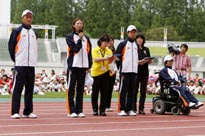 競技名　　　　　　　　　　　　　氏　名　　　　　　　　　　　　　１　申込内容　該当するサイズに○を付けてください　　　※　試着後のサイズ変更は、上着・ズボンどちらもできます。２　帽子（フリーサイズ）　　　購入する　　・　　購入しないサイズ○記入欄○記入欄身長(㎝)胸囲(㎝)ウエスト(㎝)サイズ上着ズボン身長(㎝)胸囲(㎝)ウエスト(㎝)ＳＳ157～16381～8767～73Ｓ162～16885～9171～77Ｍ167～17389～9575～81Ｌ172～17893～9979～85Ｏ177～18397～10383～89ＸＯ182～188101～10787～93※ユニフォーム代金：上着7,480円、ズボン4,730円、帽子990円　なお、「おいでませ！山口大会」以降の全国障害者スポーツ大会に出場したことのない方には、購入費用の半額を助成します。